                                                    ΠΡΟΣΚΛΗΣΗ ΕΚΔΗΛΩΣΗΣ ΕΝΔΙΑΦΕΡΟΝΤΟΣ              			     • Με κάθε προσφορά να κατατίθεται από το ταξιδιωτικό γραφείο απαραιτήτως και Υπεύθυνη Δήλωση, ότι διαθέτει ειδικό σήμα λειτουργίας, το οποίο
βρίσκεται σε ισχύ.• Οι προσφορές πρέπει να κατατίθενται   κ λ ε ι σ τ έ ς   στο σχολείο:  Κλειστές σε έντυπη μορφή ή με e-mail στο σχολείο.                                                                                                     Η Διευθύντρια του σχολείου                                                                                             Βασιλική Τλα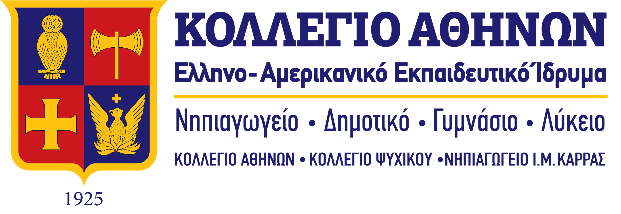 Ημερομηνία: 13.3.2024Αρ. Πρ.: 414ΠΡΟΣ:  Τουριστικά Γραφεία(μέσω ιστοσελίδας Δ.Δ.Ε. Β΄ Αθήνας)1ΣΧΟΛΕΙΟ    ΙΔΙΩΤΙΚΟ-ΙΣΟΤΙΜΟ ΓΥΜΝΑΣΙΟ-ΚΟΛΛΕΓΙΟ ΑΘΗΝΩΝ                                                                                                                             2ΠΡΟΟΡΙΣΜΟΣ/ΟΙ-ΗΜΕΡΟΜΗΝΙΑ ΑΝΑΧΩΡΗΣΗΣ ΚΑΙ ΕΠΙΣΤΡΟΦΗΣΜΙΛΑΝΟΑΝΑΧΩΡΗΣΗ: ΚΥΡΙΑΚΗ, 7.4.24 (ΠΡΩΙ)ΕΠΙΣΤΡΟΦΗ: ΤΕΤΑΡΤΗ, 10.4.24 (ΑΠΟΓΕΥΜΑ)3ΠΡΟΒΛΕΠΟΜΕΝΟΣ ΑΡΙΘΜΟΣ ΣΥΜΜΕΤΕΧΟΝΤΩΝ(ΜΑΘΗΤΕΣ-ΚΑΘΗΓΗΤΕΣ)ΜΑΘΗΤΕΣ:  25ΚΑΘΗΓΗΤΕΣ: 34ΜΕΤΑΦΟΡΙΚΟ ΜΕΣΟ/Α-ΠΡΟΣΘΕΤΕΣ ΠΡΟΔΙΑΓΡΑΦΕΣΑΕΡΟΠΛΑΝΟ:ΑΘΗΝΑ-ΜΙΛΑΝΟ, 7.4.24 (ΠΡΩΙΝΗ ΠΤΗΣΗ)ΜΙΛΑΝΟ-ΑΘΗΝΑ, 10.4.24 (ΑΠΟΓΕΥΜΑΤΙΝΗ ΠΤΗΣΗ)ΠΟΥΛΜΑΝ ΣΥΜΦΩΝΑ ΜΕ ΤΟ ΠΡΟΓΡΑΜΜΑ 5ΚΑΤΗΓΟΡΙΑ ΚΑΤΑΛΥΜΑΤΟΣ-ΠΡΟΣΘΕΤΕΣ ΠΡΟΔΙΑΓΡΑΦΕΣ(ΜΟΝΟΚΛΙΝΑ/ΔΙΚΛΙΝΑ/ΤΡΙΚΛΙΝΑ-ΠΡΩΙΝΟ Ή ΗΜΙΔΙΑΤΡΟΦΗ) ΔΙΚΛΙΝΑ (ΓΙΑ ΜΑΘΗΤΕΣ) ΚΑΙ ΤΡΙΚΛΙΝΑ ΣΕ ΠΕΡΙΠΤΩΣΗ ΜΟΝΟΥ ΑΡΙΘΜΟΥ ΜΑΘΗΤΩΝ ΑΠΟ ΤΟ ΙΔΙΟ ΦΥΛΟ ΚΑΙ ΜΟΝΟΚΛΙΝΑ ΓΙΑ ΤΟΥΣ ΣΥΝΟΔΟΥΣ ΚΑΘΗΓΗΤΕΣ, ΣΕ ΚΕΝΤΡΙΚΟ ΞΕΝΟΔΟΧΕΙΟ 4* (ΚΟΝΤΑ ΣΤΟ ΙΣΤΟΡΙΚΟ ΚΕΝΤΡΟ) ΣΤΟ ΜΙΛΑΝΟ ΜΕ ΠΡΩΙΝΟ 6ΛΟΙΠΕΣ ΥΠΗΡΕΣΙΕΣ (ΠΡΟΓΡΑΜΜΑ, ΠΑΡΑΚΟΛΟΥΘΗΣΗ ΕΚΔΗΛΩΣΕΩΝ, ΕΠΙΣΚΕΨΗ ΧΩΡΩΝ, ΓΕΥΜΑΤΑ κ.τ.λ.))ΚΥΡΙΑΚΗ, 7.4.24 ΜΕΤΑ ΤΗΝ ΑΦΙΞΗ ΣΤΟ ΜΙΛΑΝΟ ΕΠΙΣΚΕΨΗ ΣΤΟ: Science and Technology Museum Leonardo da Vinci (μόνο εισιτήρια εισόδου) (ΠΟΥΛΜΑΝ 09:00-14:00) (ΜΕΣΗΜΕΡΙ) ΙΣΤΟΡΙΚΗ ΠΕΡΙΗΓΗΣΗ ΜΕ ΞΕΝΑΓΟ ΣΤΗΝ ΠΟΛΗ ΠΟΥ ΝΑ ΠΕΡΙΛΑΜΒΑΝΕΙ: Επίσκεψη στη σκάλα του Μιλάνο (Scala di Milano) (+ Εισιτήρια Εισόδου + ξενάγηση)Επίσκεψη στον καθεδρικό Duomo Cathedral (+ Εισιτήρια Εισόδου για όλο τον καθεδρικό + ξενάγηση)ΔΕΥΤΕΡΑ, 8.4.24 ΕΠΙΣΚΕΨΗ ΣΕ ΣΧΟΛΕΙΟ ΣΤΟ ΣΑΡΟΝΟ ΚΑΙ  ΤΟ ΜΕΣΗΜΕΡΙ ΣΤΟ ΠΑΝ/ΜΙΟ ΤΟΥ ΜΙΛΑΝΟ, ΧΡΗΣΗ ΠΟΥΛΜΑΝ (08:00-18:00)ΤΡΙΤΗ, 9.4.24 ΗΜΕΡΗΣΙΑ ΕΠΙΣΚΕΨΗ ΣΤΗΝ ΠΕΡΙΟΧΗ ALAGNA VALSESIA, ΠΟΥΛΜΑΝ (08:00-20:00)ΤΕΤΑΡΤΗ, 10.4.24 ΗΜΕΡΗΣΙΑ ΕΠΙΣΚΕΨΗ ΣΤΗ ΛΙΜΝΗ ΚΟΜΟ ΣΤΗΝ ΠΕΡΙΟΧΗ BELLAGIO KΑΙ ΕΠΙΣΤΡΟΦΗ ΣΤΟ ΑΕΡΟΔΡΟΜΙΟ7ΥΠΟΧΡΕΩΤΙΚΗ ΑΣΦΑΛΙΣΗ ΕΠΑΓΓΕΛΜΑΤΙΚΗΣ ΑΣΤΙΚΗΣ ΕΥΘΥΝΗΣ ΔΙΟΡΓΑΝΩΤΗΝΑΙ8ΠΡΟΣΘΕΤΗ ΠΡΟΑΙΡΕΤΙΚΗ ΑΣΦΑΛΙΣΗ ΚΑΛΥΨΗΣΕΞΟΔΩΝ ΣΕ ΠΕΡΙΠΤΩΣΗ ΑΤΥΧΗΜΑΤΟΣ  Ή ΑΣΘΕΝΕΙΑΣ (ΤΑΞΙΔΙΩΤΙΚΗ ΑΣΦΑΛΙΣΗ)ΝΑΙ9ΤΕΛΙΚΗ ΣΥΝΟΛΙΚΗ ΤΙΜΗ ΟΡΓΑΝΩΜΕΝΟΥ ΤΑΞΙΔΙΟΥ(ΣΥΜΠΕΡΙΛΑΜΒΑΝΟΜΕΝΟΥ  Φ.Π.Α.)ΝΑΙ10ΕΠΙΒΑΡΥΝΣΗ ΑΝΑ ΜΑΘΗΤΗ (ΣΥΜΠΕΡΙΛΑΜΒΑΝΟΜΕΝΟΥ Φ.Π.Α.)ΝΑΙ11ΚΑΤΑΛΗΚΤΙΚΗ ΗΜΕΡΟΜΗΝΙΑ ΚΑΙ ΩΡΑ ΥΠΟΒΟΛΗΣ ΠΡΟΣΦΟΡΑΣΗΜΕΡ/ΝΙΑ: 19.3.24      ΩΡΑ: 15:3012ΗΜΕΡΟΜΗΝΙΑ ΚΑΙ ΩΡΑ ΑΝΟΙΓΜΑΤΟΣ ΠΡΟΣΦΟΡΩΝΗΜΕΡ/ΝΙΑ:  20.3.24    ΩΡΑ: 08:30